(Página 1 de 2)	ANEXO II                         CONSEJERÍA DE TURISMO Y DEPORTE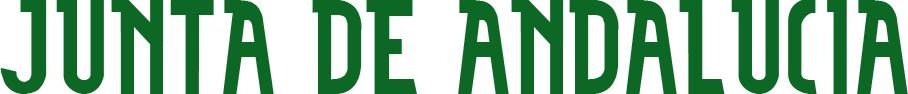 SOLICITUD VÍA ORDINARIA DATOS PERSONALES Y DEPORTIVOS DE LA PERSONA PROPUESTADEPORTE DE RENDIMIENTO DE ANDALUCÍA (Código de procedimiento 6440)Decreto 336/2009, de 22 de septiembre, por el que se regula el Deporte de Rendimiento de Andalucía(Página 2 de 2)	ANEXO II2	DATOS DEPORTIVOS (continuación)ILMO/A. SR/A. SECRETARIO/A GENERAL PARA EL DEPORTECódigo Directorio Común de Unidades Orgánicas y Oficinas:1DATOS PERSONALESDATOS PERSONALESDATOS PERSONALESDATOS PERSONALESDATOS PERSONALESDATOS PERSONALESDATOS PERSONALESDATOS PERSONALESDATOS PERSONALESDATOS PERSONALESDATOS PERSONALESDATOS PERSONALESDATOS PERSONALESDATOS PERSONALESDATOS PERSONALESDATOS PERSONALESDATOS PERSONALESNOMBRE:NOMBRE:NOMBRE:NOMBRE:NOMBRE:APELLIDO 1:APELLIDO 1:APELLIDO 1:APELLIDO 1:APELLIDO 1:APELLIDO 1:APELLIDO 2:APELLIDO 2:APELLIDO 2:APELLIDO 2:APELLIDO 2:SEXO:Hombre	MujerSEXO:Hombre	MujerFECHA DE NACIMIENTO:FECHA DE NACIMIENTO:FECHA DE NACIMIENTO:FECHA DE NACIMIENTO:COMUNIDAD O CIUDAD AUTÓNOMA DE NACIMIENTO O PAÍS EN SU CASO:COMUNIDAD O CIUDAD AUTÓNOMA DE NACIMIENTO O PAÍS EN SU CASO:COMUNIDAD O CIUDAD AUTÓNOMA DE NACIMIENTO O PAÍS EN SU CASO:COMUNIDAD O CIUDAD AUTÓNOMA DE NACIMIENTO O PAÍS EN SU CASO:TIPO DE DOCUMENTO:TIPO DE DOCUMENTO:TIPO DE DOCUMENTO:TIPO DE DOCUMENTO:TIPO DE DOCUMENTO:NÚMERO DE DOCUMENTO:NÚMERO DE DOCUMENTO:CLUB DEPORTIVO:CLUB DEPORTIVO:CLUB DEPORTIVO:DOMICILIO:DOMICILIO:DOMICILIO:DOMICILIO:DOMICILIO:DOMICILIO:DOMICILIO:DOMICILIO:DOMICILIO:DOMICILIO:DOMICILIO:DOMICILIO:DOMICILIO:DOMICILIO:DOMICILIO:DOMICILIO:DOMICILIO:DOMICILIO:TIPO DE VÍA:TIPO DE VÍA:NOMBRE DE LA VÍA:NOMBRE DE LA VÍA:NOMBRE DE LA VÍA:NOMBRE DE LA VÍA:NOMBRE DE LA VÍA:NOMBRE DE LA VÍA:NOMBRE DE LA VÍA:NOMBRE DE LA VÍA:NOMBRE DE LA VÍA:NOMBRE DE LA VÍA:NOMBRE DE LA VÍA:NOMBRE DE LA VÍA:NOMBRE DE LA VÍA:NOMBRE DE LA VÍA:NOMBRE DE LA VÍA:NOMBRE DE LA VÍA:NÚMERO:NÚMERO:CALIFICADOR DE NÚMERO (LETRA):CALIFICADOR DE NÚMERO (LETRA):CALIFICADOR DE NÚMERO (LETRA):CALIFICADOR DE NÚMERO (LETRA):CALIFICADOR DE NÚMERO (LETRA):KM EN LA VÍA:KM EN LA VÍA:KM EN LA VÍA:BLOQUE:BLOQUE:PORTAL:PORTAL:ESCALERA:PLANTA:PLANTA:PUERTA:COMPLEMENTO DE DOMICILIOCOMPLEMENTO DE DOMICILIOCOMPLEMENTO DE DOMICILIOCOMPLEMENTO DE DOMICILIOCOMPLEMENTO DE DOMICILIOCOMPLEMENTO DE DOMICILIOCOMPLEMENTO DE DOMICILIOCOMPLEMENTO DE DOMICILIOCOMPLEMENTO DE DOMICILIOCOMPLEMENTO DE DOMICILIOCOMPLEMENTO DE DOMICILIOCOMPLEMENTO DE DOMICILIOCOMPLEMENTO DE DOMICILIOCOMPLEMENTO DE DOMICILIOCOMPLEMENTO DE DOMICILIOCOMPLEMENTO DE DOMICILIOCOMPLEMENTO DE DOMICILIOCOMPLEMENTO DE DOMICILIOPROVINCIA:PROVINCIA:PROVINCIA:PROVINCIA:PROVINCIA:PROVINCIA:PROVINCIA:PROVINCIA:PROVINCIA:MUNICIPIO:MUNICIPIO:MUNICIPIO:MUNICIPIO:MUNICIPIO:MUNICIPIO:MUNICIPIO:MUNICIPIO:CÓD. POSTAL:TELÉFONO 1:TELÉFONO 1:TELÉFONO 1:TELÉFONO 2:TELÉFONO 2:TELÉFONO 2:CORREO ELECTRÓNICO 1:CORREO ELECTRÓNICO 1:CORREO ELECTRÓNICO 1:CORREO ELECTRÓNICO 1:CORREO ELECTRÓNICO 1:CORREO ELECTRÓNICO 1:CORREO ELECTRÓNICO 1:CORREO ELECTRÓNICO 1:CORREO ELECTRÓNICO 1:CORREO ELECTRÓNICO 1:CORREO ELECTRÓNICO 1:CORREO ELECTRÓNICO 1:CORREO ELECTRÓNICO 2:CORREO ELECTRÓNICO 2:CORREO ELECTRÓNICO 2:CORREO ELECTRÓNICO 2:CORREO ELECTRÓNICO 2:CORREO ELECTRÓNICO 2:CORREO ELECTRÓNICO 2:CORREO ELECTRÓNICO 2:CORREO ELECTRÓNICO 2:CORREO ELECTRÓNICO 2:CORREO ELECTRÓNICO 2:CORREO ELECTRÓNICO 2:CORREO ELECTRÓNICO 2:CORREO ELECTRÓNICO 2:CORREO ELECTRÓNICO 2:CORREO ELECTRÓNICO 2:CORREO ELECTRÓNICO 2:CORREO ELECTRÓNICO 2:2DATOS DEPORTIVOSESTAMENTO:Deportista. Se rellenarán los méritos deportivos a continuación y se indicará el DNI del entrenador	(en caso de propuesta de entrenador/ a).Entrenador/ a. Se adjuntará la titulación requerida según art. 11.8, si no hubiera sido presentada en una solicitud anterior y se indicará elDNI del deportista o de los deportistas propuestos a los que entrena 	, 	,   	Juez-Árbitro. Se adjuntará certificado de habilitación internacional y certificado de la última participación internacional expedido por la Federación Nacional o Internacional correspondiente.ESTAMENTO:Deportista. Se rellenarán los méritos deportivos a continuación y se indicará el DNI del entrenador	(en caso de propuesta de entrenador/ a).Entrenador/ a. Se adjuntará la titulación requerida según art. 11.8, si no hubiera sido presentada en una solicitud anterior y se indicará elDNI del deportista o de los deportistas propuestos a los que entrena 	, 	,   	Juez-Árbitro. Se adjuntará certificado de habilitación internacional y certificado de la última participación internacional expedido por la Federación Nacional o Internacional correspondiente.CARÁCTER DE LA PRUEBA(Olímpica, no olímpica, paralímpica, o no paralímpica)CARÁCTER DE LA PRUEBA(Olímpica, no olímpica, paralímpica, o no paralímpica)CARÁCTER DE LA PRUEBA(Olímpica, no olímpica, paralímpica, o no paralímpica)CATEGORÍA DE EDAD(según Anexo del Decreto)CATEGORÍA DE EDAD(según Anexo del Decreto)CATEGORÍA DE EDAD(según Anexo del Decreto)CATEGORÍA DE EDAD(según Anexo del Decreto)TIPO DE MÉRITO(competición, ranking, reto o número y fecha de BOE)TIPO DE MÉRITO(competición, ranking, reto o número y fecha de BOE)MODALIDAD / ESPECIALIDAD / PRUEBA DEPORTIVAMODALIDAD / ESPECIALIDAD / PRUEBA DEPORTIVAMODALIDAD / ESPECIALIDAD / PRUEBA DEPORTIVAPARTICIPACIÓN (MASCULINA, FEMENI-NA O MIXTA)PARTICIPACIÓN (MASCULINA, FEMENI-NA O MIXTA)PARTICIPACIÓN (MASCULINA, FEMENI-NA O MIXTA)DENOMINACIÓN DE LA COMPETICIÓN / DEL RÁNKING / DEL RETODENOMINACIÓN DE LA COMPETICIÓN / DEL RÁNKING / DEL RETODENOMINACIÓN DE LA COMPETICIÓN / DEL RÁNKING / DEL RETODENOMINACIÓN DE LA COMPETICIÓN / DEL RÁNKING / DEL RETOPUESTONº PARTICIPANTES(deportistas o equipos)Nº COMUNIDADES Y CIUDADES AUTÓNOMASREPRESENTADAS (en su caso)Nº COMUNIDADES Y CIUDADES AUTÓNOMASREPRESENTADAS (en su caso)Nº COMUNIDADES Y CIUDADES AUTÓNOMASREPRESENTADAS (en su caso)Nº DE PAÍSES(en su caso)Nº DE PAÍSES(en su caso)LUGAR(localidad/ país)LUGAR(localidad/ país)FECHA (DD/ MM/ AAAA)CARÁCTER DE LA PRUEBA(Olímpica, no olímpica, paralímpica, o no paralímpica)CARÁCTER DE LA PRUEBA(Olímpica, no olímpica, paralímpica, o no paralímpica)CARÁCTER DE LA PRUEBA(Olímpica, no olímpica, paralímpica, o no paralímpica)CATEGORÍA DE EDAD(según Anexo del Decreto)CATEGORÍA DE EDAD(según Anexo del Decreto)CATEGORÍA DE EDAD(según Anexo del Decreto)CATEGORÍA DE EDAD(según Anexo del Decreto)TIPO DE MÉRITO(competición, ranking, reto o número y fecha de BOE)TIPO DE MÉRITO(competición, ranking, reto o número y fecha de BOE)MODALIDAD / ESPECIALIDAD / PRUEBA DEPORTIVAMODALIDAD / ESPECIALIDAD / PRUEBA DEPORTIVAMODALIDAD / ESPECIALIDAD / PRUEBA DEPORTIVAPARTICIPACIÓN (MASCULINA, FEMENI-NA O MIXTA)PARTICIPACIÓN (MASCULINA, FEMENI-NA O MIXTA)PARTICIPACIÓN (MASCULINA, FEMENI-NA O MIXTA)DENOMINACIÓN DE LA COMPETICIÓN / DEL RÁNKING / DEL RETODENOMINACIÓN DE LA COMPETICIÓN / DEL RÁNKING / DEL RETODENOMINACIÓN DE LA COMPETICIÓN / DEL RÁNKING / DEL RETODENOMINACIÓN DE LA COMPETICIÓN / DEL RÁNKING / DEL RETOPUESTONº PARTICIPANTES(deportistas o equipos)Nº COMUNIDADES Y CIUDADES AUTÓNOMASREPRESENTADAS (en su caso)Nº COMUNIDADES Y CIUDADES AUTÓNOMASREPRESENTADAS (en su caso)Nº COMUNIDADES Y CIUDADES AUTÓNOMASREPRESENTADAS (en su caso)Nº DE PAÍSES(en su caso)Nº DE PAÍSES(en su caso)LUGAR(localidad/ país)LUGAR(localidad/ país)FECHA (DD/ MM/ AAAA)CARÁCTER DE LA PRUEBA(Olímpica, no olímpica, paralímpica, o no paralímpica)CARÁCTER DE LA PRUEBA(Olímpica, no olímpica, paralímpica, o no paralímpica)CARÁCTER DE LA PRUEBA(Olímpica, no olímpica, paralímpica, o no paralímpica)CATEGORÍA DE EDAD(según Anexo del Decreto)CATEGORÍA DE EDAD(según Anexo del Decreto)CATEGORÍA DE EDAD(según Anexo del Decreto)CATEGORÍA DE EDAD(según Anexo del Decreto)TIPO DE MÉRITO(competición, ranking, reto o número y fecha de BOE)TIPO DE MÉRITO(competición, ranking, reto o número y fecha de BOE)MODALIDAD / ESPECIALIDAD / PRUEBA DEPORTIVAMODALIDAD / ESPECIALIDAD / PRUEBA DEPORTIVAMODALIDAD / ESPECIALIDAD / PRUEBA DEPORTIVAPARTICIPACIÓN (MASCULINA, FEMENI-NA O MIXTA)PARTICIPACIÓN (MASCULINA, FEMENI-NA O MIXTA)PARTICIPACIÓN (MASCULINA, FEMENI-NA O MIXTA)DENOMINACIÓN DE LA COMPETICIÓN / DEL RÁNKING / DEL RETODENOMINACIÓN DE LA COMPETICIÓN / DEL RÁNKING / DEL RETODENOMINACIÓN DE LA COMPETICIÓN / DEL RÁNKING / DEL RETODENOMINACIÓN DE LA COMPETICIÓN / DEL RÁNKING / DEL RETOPUESTONº PARTICIPANTES(deportistas o equipos)Nº COMUNIDADES Y CIUDADES AUTÓNOMASREPRESENTADAS (en su caso)Nº COMUNIDADES Y CIUDADES AUTÓNOMASREPRESENTADAS (en su caso)Nº COMUNIDADES Y CIUDADES AUTÓNOMASREPRESENTADAS (en su caso)Nº DE PAÍSES(en su caso)Nº DE PAÍSES(en su caso)LUGAR(localidad/ país)LUGAR(localidad/ país)FECHA (DD/ MM/ AAAA)CARÁCTER DE LA PRUEBA(Olímpica, no olímpica, paralímpica, o no paralímpica)CARÁCTER DE LA PRUEBA(Olímpica, no olímpica, paralímpica, o no paralímpica)CARÁCTER DE LA PRUEBA(Olímpica, no olímpica, paralímpica, o no paralímpica)CATEGORÍA DE EDAD(según Anexo del Decreto)CATEGORÍA DE EDAD(según Anexo del Decreto)CATEGORÍA DE EDAD(según Anexo del Decreto)CATEGORÍA DE EDAD(según Anexo del Decreto)TIPO DE MÉRITO(competición, ranking, reto o número y fecha de BOE)TIPO DE MÉRITO(competición, ranking, reto o número y fecha de BOE)MODALIDAD / ESPECIALIDAD / PRUEBA DEPORTIVAMODALIDAD / ESPECIALIDAD / PRUEBA DEPORTIVAMODALIDAD / ESPECIALIDAD / PRUEBA DEPORTIVAPARTICIPACIÓN (MASCULINA, FEMENI-NA O MIXTA)PARTICIPACIÓN (MASCULINA, FEMENI-NA O MIXTA)PARTICIPACIÓN (MASCULINA, FEMENI-NA O MIXTA)DENOMINACIÓN DE LA COMPETICIÓN / DEL RÁNKING / DEL RETODENOMINACIÓN DE LA COMPETICIÓN / DEL RÁNKING / DEL RETODENOMINACIÓN DE LA COMPETICIÓN / DEL RÁNKING / DEL RETODENOMINACIÓN DE LA COMPETICIÓN / DEL RÁNKING / DEL RETOPUESTONº PARTICIPANTES(deportistas o equipos)Nº COMUNIDADES Y CIUDADES AUTÓNOMASREPRESENTADAS (en su caso)Nº COMUNIDADES Y CIUDADES AUTÓNOMASREPRESENTADAS (en su caso)Nº COMUNIDADES Y CIUDADES AUTÓNOMASREPRESENTADAS (en su caso)Nº DE PAÍSES(en su caso)Nº DE PAÍSES(en su caso)LUGAR(localidad/ país)LUGAR(localidad/ país)FECHA (DD/ MM/ AAAA)CARÁCTER DE LA PRUEBA(Olímpica, no olímpica, paralímpica, o no paralímpica)CARÁCTER DE LA PRUEBA(Olímpica, no olímpica, paralímpica, o no paralímpica)CARÁCTER DE LA PRUEBA(Olímpica, no olímpica, paralímpica, o no paralímpica)CATEGORÍA DE EDAD(según Anexo del Decreto)CATEGORÍA DE EDAD(según Anexo del Decreto)CATEGORÍA DE EDAD(según Anexo del Decreto)CATEGORÍA DE EDAD(según Anexo del Decreto)TIPO DE MÉRITO(competición, ranking, reto o número y fecha de BOE)TIPO DE MÉRITO(competición, ranking, reto o número y fecha de BOE)MODALIDAD / ESPECIALIDAD / PRUEBA DEPORTIVAMODALIDAD / ESPECIALIDAD / PRUEBA DEPORTIVAMODALIDAD / ESPECIALIDAD / PRUEBA DEPORTIVAPARTICIPACIÓN (MASCULINA, FEMENI-NA O MIXTA)PARTICIPACIÓN (MASCULINA, FEMENI-NA O MIXTA)PARTICIPACIÓN (MASCULINA, FEMENI-NA O MIXTA)DENOMINACIÓN DE LA COMPETICIÓN / DEL RÁNKING / DEL RETODENOMINACIÓN DE LA COMPETICIÓN / DEL RÁNKING / DEL RETODENOMINACIÓN DE LA COMPETICIÓN / DEL RÁNKING / DEL RETODENOMINACIÓN DE LA COMPETICIÓN / DEL RÁNKING / DEL RETOPUESTONº PARTICIPANTES(deportistas o equipos)Nº COMUNIDADES Y CIUDADES AUTÓNOMASREPRESENTADAS (en su caso)Nº COMUNIDADES Y CIUDADES AUTÓNOMASREPRESENTADAS (en su caso)Nº COMUNIDADES Y CIUDADES AUTÓNOMASREPRESENTADAS (en su caso)Nº DE PAÍSES(en su caso)Nº DE PAÍSES(en su caso)LUGAR(localidad/ país)LUGAR(localidad/ país)FECHA (DD/ MM/ AAAA)